 ҠАРАР                                                                                                      РЕШЕНИЕ   29 май 2017й.                                         № 101                                    29 мая  2017г.Об установлении дополнительных  оснований признания безнадежными                      к взысканию недоимки, задолженности по пеням и штрафам отдельных налогоплательщиков по местным налогам (в том числе отмененным), а также порядка их списанияВ соответствии с пунктом 3 статьи 59 Налогового кодекса Российской Федерации, Федеральным законом от 6 октября 2003 года №131-ФЗ «Об общих принципах организации местного самоуправления в Российской Федерации»,                   Совет сельского поселения Воздвиженский сельсовет муниципального района муниципального района Альшеевский район Республики Башкортостан  р е ш и л:          1. Установить следующие дополнительные основания признания безнадежными к взысканию недоимки и задолженности по пеням и штрафам отдельных налогоплательщиков по местным налогам (в том числе отмененным).           1) наличие недоимки в сумме, не превышающей 100 рублей, срок взыскания которой в судебном порядке истек, а также начисленной на эту сумму задолженности по пеням и штрафам;          2) вынесение судебным приставом-исполнителем постановления об окончании исполнительного производства и возвращение взыскателю исполнительного документа в случаях, установленных пунктами 3, 4 части 1 статьи 46 Федерального закона от 2 октября 2007 года № 229-ФЗ «Об исполнительном производстве», но не ранее истечения срока, установленного для предъявления исполнительных документов к исполнению;3)  наличие недоимки, задолженности по пеням и штрафам у умерших или объявленных умершими физических лиц, наследники которых не вступили в право наследования в установленный срок;4) наличие задолженности по уплате пеней, срок взыскания которой в судебном порядке истек, при отсутствии недоимки, на которую они начислены; 5) наличие недоимки и задолженности по пеням и штрафам по местным налогам, числящиеся за налогоплательщиками, являющимися физическими лицами, взыскание налоговыми органами которых оказалось невозможным в связи с истечением трехлетнего срока давности (согласно ст.196 ГК РФ) с момента их возникновения; 6) наличие недоимки и задолженности по пеням и штрафам по местным налогам, числящиеся за налогоплательщиками, являющимися физическими лицами, взыскание налоговыми органами которых оказалось невозможным в связи с истечением срока подачи заявления в суд о взыскании задолженности; 7) наличие задолженности организаций и физических лиц по отмененным местным налогам (в полном объеме по состоянию на дату вынесения решения о списании задолженности, за исключением сумм задолженности, включенных в реестр требований кредиторов по организациям, физическим лицам, находящимся в процедурах банкротства). Суммы задолженности организаций и физических лиц по отмененным местным налогам, уплаченные до издания настоящего Решения, возврату не подлежат.2. Документами, подтверждающими наличие дополнительных оснований, предусмотренных пунктом 1 настоящего Решения, являются:1) справка налогового органа о суммах недоимки и задолженности по пеням и штрафам с приложенной к ней расшифровкой периода образования задолженности при наличии обстоятельств, предусмотренных подпунктами 1- 7 пункта 1 настоящего Решения;2) копия постановления судебного пристава-исполнителя об окончании исполнительного производства и возвращении взыскателю исполнительного документа – при наличии обстоятельств, предусмотренных подпунктом 2 пункта 1 настоящего Решения;3) сведения о факте регистрации акта гражданского состояния о смерти физического лица, представляемые органами записи актов гражданского состояния,  или копия свидетельства о смерти физического лица или копия решения суда об объявлении физического лица умершим – при наличии обстоятельств, предусмотренных подпунктом 3 пункта 1 настоящего Решения.3. Решение о признании безнадежными к взысканию и списании недоимки и задолженности по пеням и штрафам физических лиц по местным налогам принимается налоговым органом по месту учета физического лица. 4.  Решение Совета сельского поселения Воздвиженский сельсовет муниципального района муниципального района Альшеевский район Республики Башкортостан № 81 от 02 октября 2012 года «Об установлении дополнительных  оснований признания безнадежными к взысканию недоимки и задолженности по пеням и штрафам физических лиц по местным налогам» отменить.          5. Решение обнародовать в здании администрации сельского поселения,   Воздвиженской сельской библиотеке и на официальном  сайте сельского поселения.6. Настоящее решение вступает в силу в течение 10 дней со дня его официального обнародования.Глава  сельского поселения                                                                     Ф.Н.МазитовБАШҠОРТОСТАН РЕСПУБЛИКАҺЫӘЛШӘЙ РАЙОНЫМУНИЦИПАЛЬ РАЙОНЫНЫҢВОЗДВИЖЕНКА АУЫЛ СОВЕТЫАУЫЛ БИЛӘМӘҺЕ СОВЕТЫ (БАШҠОРТОСТАН  РЕСПУБЛИКАҺЫ  ӘЛШӘЙ  РАЙОНЫ  ВОЗДВИЖЕНКА  АУЫЛ  СОВЕТЫ)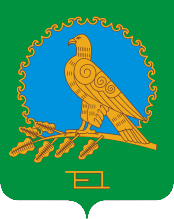 СОВЕТ СЕЛЬСКОГО ПОСЕЛЕНИЯВОЗДВИЖЕНСКИЙ СЕЛЬСОВЕТМУНИЦИПАЛЬНОГО РАЙОНААЛЬШЕЕВСКИЙ РАЙОНРЕСПУБЛИКИБАШКОРТОСТАН(ВОЗДВИЖЕНСКИЙ  СЕЛЬСОВЕТ АЛЬШЕЕВСКОГО  РАЙОНА  РЕСПУБЛИКИ  БАШКОРТОСТАН)